13ª Reunión de la Conferencia de las Partes Contratantes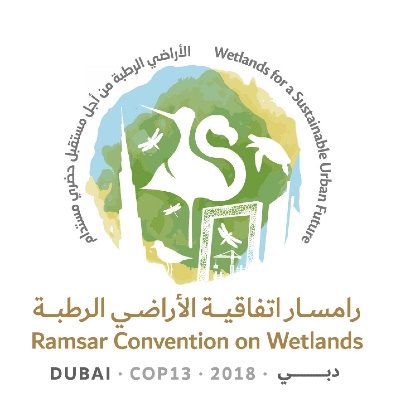 en la Convención de Ramsar sobre los Humedales“Humedales para un futuro urbano sostenible”Dubái, Emiratos Árabes Unidos,21 a 29 de octubre de 2018Proyecto de informe diarioCuarto día – Jueves 25 de octubre (Sesión plenaria, por la tarde)Jueves 25 de octubre de 201815:00–18:15 Sesión plenariaPunto 15.2 del orden del día: Acreditación de ciudad de humedal – Entrega de certificados1.	La Secretaria General entregó certificados a los representantes de las ciudades acreditadas y la reunión respondió con un fuerte aplauso.Punto 18 del orden del día: Examen de los proyectos de resolución y de recomendación presentados por las Partes Contratantes y el Comité Permanente (continuación)18.13 Proyecto de resolución sobre orientaciones para identificar Humedales de Importancia Internacional (sitios Ramsar) para la regulación del cambio climático mundial como argumento adicional a los criterios existentes de Ramsar2.	El Presidente del Grupo de Examen Científico y Técnico (GECT) presentó el proyecto de resolución que figuraba en el documento COP13 Doc.18.13.3.	Las siguientes Partes y entidades tomaron la palabra a favor del proyecto de resolución pero solicitaron enmiendas específicas: Alemania en nombre de los Estados miembros de la Unión Europea, Belarús, Bolivia (Estado Plurinacional de), Canadá, Colombia, Costa Rica, Ecuador, Estados Unidos de América, Filipinas, Malasia, República Dominicana, Sudáfrica y Uruguay, así como los observadores de la Organización de las Naciones Unidas para la Alimentación y la Agricultura (FAO) y la China Biodiversity Conservation and Green Development Foundation. 4.	La Presidencia pidió a todas las Partes Contratantes que tuvieran propuestas de enmienda al texto que las remitieran a la Secretaría y pidió a Alemania que coordinara la preparación de un proyecto de resolución revisado que sería examinado más adelante durante la reunión.18.14 Proyecto de resolución sobre la restauración de turberas degradadas para mitigar el cambio climático y adaptarse a este y mejorar la biodiversidad5.	Un representante del Grupo de Examen Científico y Técnico (Alemania) presentó el proyecto de resolución contenido en el documento COP13 Doc.18.14.6.	Alemania en nombre de los Estados miembros de la Unión Europea, Belarús, el Canadá, los Estados Unidos de América, Filipinas, Mongolia, Nueva Zelandia, Sudáfrica en nombre de la región de África y el observador de la FAO apoyaron el proyecto de resolución y propusieron además pequeñas enmiendas.7.	La Presidencia pidió a todas las Partes Contratantes que tuvieran propuestas de enmienda al texto que las remitieran a la Secretaría y pidió a Austria que coordinara la preparación de un proyecto de resolución revisado que sería examinado más adelante durante la reunión.18.15 Proyecto de resolución sobre la promoción de la conservación, restauración y gestión sostenible de los ecosistemas costeros de carbono azul8.	Australia presentó el proyecto de resolución contenido en el documento COP13 Doc.18.15.9.	Hubo intervenciones de Argelia en nombre de la región de África, la Argentina, Austria en nombre de los Estados miembros de la Unión Europea, Bahrein, Bolivia (Estado Plurinacional de), el Brasil, el Canadá, China, Colombia, Costa Rica, Cuba, los Emiratos Árabes Unidos, los Estados Unidos de América, Fiji, Filipinas, Indonesia, Malasia, Myanmar, Nueva Zelandia, el Perú, la República de Corea, la República Dominicana, Sudáfrica, el Sudán, el Uruguay y Venezuela (República Bolivariana de), así como del observador de la FAO. Algunos oradores apoyaron el proyecto de resolución y otros consideraron que por lo menos algunos aspectos del proyecto de resolución no eran de la competencia de la Convención o mostraron preocupación porque no existía una definición acordada internacionalmente de “ecosistemas de carbono azul”.10.	La Presidencia pidió a todas las Partes Contratantes que tuvieran propuestas de enmienda al texto que las remitieran a la Secretaría y pidió a Australia que coordinara la preparación de un proyecto de resolución revisado que sería examinado más adelante durante la reunión.18.16 Proyecto de resolución sobre los valores culturales, los pueblos indígenas y las comunidades locales y la mitigación del cambio climático y la adaptación a este en los humedales11.	Túnez presentó el proyecto de resolución contenido en el documento COP13 Doc.18.16.12.	Hubo intervenciones de Bolivia (Estado Plurinacional de), Botswana, el Canadá, Chile, Colombia, el Ecuador, Eslovenia en nombre de la región de Europa, los Estados Unidos de América, Lesotho, Nueva Zelandia, Sudáfrica, Turquía y el Uruguay. Aunque en principio el proyecto de resolución recogió un amplio apoyo, la mayoría de las Partes Contratantes también propusieron enmiendas específicas o indicaron que las presentarían.13.	La Secretaria General solicitó orientación sobre dos cuestiones: el párrafo de la parte dispositiva en que se pedía a la Secretaría que informara periódicamente al Comité Permanente sobre la labor llevada a cabo por las Partes Contratantes en respuesta a la resolución, en caso de que se aprobara; y la necesidad de claridad acerca del compromiso futuro de la Secretaría con la Red de Cultura de Ramsar.14.	La Presidencia pidió a todas las Partes Contratantes que tuvieran propuestas de enmienda al texto que las remitieran a la Secretaría y pidió a Australia que coordinara la preparación de un proyecto de resolución revisado que sería examinado más adelante durante la reunión.18.17 Proyecto de resolución sobre urbanización, cambio climático y humedales sostenibles15.	Los Emiratos Árabes Unidos presentaron el proyecto de resolución contenido en el documento COP13 Doc.18.17.16.	Hubo intervenciones de Australia, Botswana, el Canadá, Chile, Colombia, Costa Rica, Cuba, el Ecuador, los Estados Unidos de América, Filipinas, Hungría en nombre de los Estados miembros de la Unión Europea, Lesotho, Libia, Noruega, el Perú, la República Dominicana, Sudáfrica, Uganda y el Uruguay. Aunque en principio el proyecto de resolución recogió un amplio apoyo, la mayoría de las Partes Contratantes también propusieron enmiendas específicas o indicaron que las presentarían.17.	La Presidencia pidió a todas las Partes Contratantes que tuvieran propuestas de enmienda al texto que las remitieran a la Secretaría y pidió a los Emiratos Árabes Unidos que coordinaran la preparación de un proyecto de resolución revisado que sería examinado más adelante durante la reunión.Ramsar COP13 Rep.6